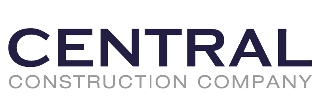 CÔNG TY CỔ PHẦN XÂY DỰNG CENTRALCÔNG TY CỔ PHẦN XÂY DỰNG CENTRALCÔNG TY CỔ PHẦN XÂY DỰNG CENTRALCÔNG TY CỔ PHẦN XÂY DỰNG CENTRALCÔNG TY CỔ PHẦN XÂY DỰNG CENTRALCÔNG TY CỔ PHẦN XÂY DỰNG CENTRALCÔNG TY CỔ PHẦN XÂY DỰNG CENTRALCÔNG TY CỔ PHẦN XÂY DỰNG CENTRALHỒ SƠ ỨNG TUYỂNHỒ SƠ ỨNG TUYỂNHỒ SƠ ỨNG TUYỂNHỒ SƠ ỨNG TUYỂNHỒ SƠ ỨNG TUYỂNHỒ SƠ ỨNG TUYỂNHỒ SƠ ỨNG TUYỂNHỒ SƠ ỨNG TUYỂN1. THÔNG TIN ỨNG VIÊN1. THÔNG TIN ỨNG VIÊN1. THÔNG TIN ỨNG VIÊN1. THÔNG TIN ỨNG VIÊN1. THÔNG TIN ỨNG VIÊN1. THÔNG TIN ỨNG VIÊN1. THÔNG TIN ỨNG VIÊN1. THÔNG TIN ỨNG VIÊN1. THÔNG TIN ỨNG VIÊN1. THÔNG TIN ỨNG VIÊNHọ tên:Họ tên:Họ tên:Giới tính: 	 	Nam		Nữ 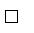 Giới tính: 	 	Nam		Nữ Giới tính: 	 	Nam		Nữ Giới tính: 	 	Nam		Nữ Giới tính: 	 	Nam		Nữ Giới tính: 	 	Nam		Nữ Ảnh3x4cm 
(bắt buộc)Ngày sinh:Ngày sinh:Ngày sinh:Nơi sinh:Nơi sinh:Nơi sinh:Nơi sinh:Nơi sinh:Nơi sinh:Ảnh3x4cm 
(bắt buộc)Dân tộc:Dân tộc:Dân tộc:Tôn giáo:Tôn giáo:Tôn giáo:Tôn giáo:Tôn giáo:Tôn giáo:Ảnh3x4cm 
(bắt buộc)Số CMND:Số CMND:Số CMND:Ngày cấp: Ngày cấp: Nơi cấp:Nơi cấp:Nơi cấp:Nơi cấp:Ảnh3x4cm 
(bắt buộc)Điện thoại nhà: Điện thoại nhà: Điện thoại nhà: Di động 1:Di động 1:Di động 2: Di động 2: Di động 2: Di động 2: Ảnh3x4cm 
(bắt buộc)Email: Email: Email: Tình trạng hôn nhân:  Độc thân           Kết hôn     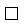 Tình trạng hôn nhân:  Độc thân           Kết hôn     Tình trạng hôn nhân:  Độc thân           Kết hôn     Tình trạng hôn nhân:  Độc thân           Kết hôn     Tình trạng hôn nhân:  Độc thân           Kết hôn     Tình trạng hôn nhân:  Độc thân           Kết hôn     Tình trạng hôn nhân:  Độc thân           Kết hôn     Bằng cấp:Bằng cấp:Bằng cấp:Chuyên ngành: Chuyên ngành: Chuyên ngành: Chuyên ngành: Chuyên ngành: Chuyên ngành: Chuyên ngành: Chiều cao: Chiều cao: Chiều cao: Cân nặng: Cân nặng: Cân nặng: Cân nặng: Cân nặng: Cân nặng: Cân nặng: Địa chỉ thường trú: Địa chỉ thường trú: Địa chỉ thường trú: Địa chỉ thường trú: Địa chỉ thường trú: Địa chỉ thường trú: Địa chỉ thường trú: Địa chỉ thường trú: Địa chỉ thường trú: Địa chỉ thường trú: Địa chỉ tạm trú: Địa chỉ tạm trú: Địa chỉ tạm trú: Địa chỉ tạm trú: Địa chỉ tạm trú: Địa chỉ tạm trú: Địa chỉ tạm trú: Địa chỉ tạm trú: Địa chỉ tạm trú: Địa chỉ tạm trú: Tình trạng sức khỏe:Tình trạng sức khỏe:Tình trạng sức khỏe:Tình trạng sức khỏe:Tình trạng sức khỏe:Tình trạng sức khỏe:Tình trạng sức khỏe:Tình trạng sức khỏe:Tình trạng sức khỏe:Tình trạng sức khỏe:2. THÔNG TIN TUYỂN DỤNG2. THÔNG TIN TUYỂN DỤNG2. THÔNG TIN TUYỂN DỤNG2. THÔNG TIN TUYỂN DỤNG2. THÔNG TIN TUYỂN DỤNG2. THÔNG TIN TUYỂN DỤNG2. THÔNG TIN TUYỂN DỤNG2. THÔNG TIN TUYỂN DỤNG2. THÔNG TIN TUYỂN DỤNG2. THÔNG TIN TUYỂN DỤNGVị trí ứng tuyển Vị trí ứng tuyển Vị trí ứng tuyển Vị trí:……………………………………………………………Vị trí:……………………………………………………………Vị trí:……………………………………………………………Vị trí:……………………………………………………………Vị trí:……………………………………………………………Vị trí:……………………………………………………………Vị trí:……………………………………………………………Mức thu nhập mong muốn (lương/tháng)Mức thu nhập mong muốn (lương/tháng)Mức thu nhập mong muốn (lương/tháng)Số tiền:……………….………..VNĐ Số tiền:……………….………..VNĐ Số tiền:……………….………..VNĐ Số tiền:……………….………..VNĐ Số tiền:……………….………..VNĐ Số tiền:……………….………..VNĐ Số tiền:……………….………..VNĐ Ngày bắt đầu công việcNgày bắt đầu công việcNgày bắt đầu công việcNgày………tháng………..năm ………..Ngày………tháng………..năm ………..Ngày………tháng………..năm ………..Ngày………tháng………..năm ………..Ngày………tháng………..năm ………..Ngày………tháng………..năm ………..Ngày………tháng………..năm ………..Nơi mong muốn làm việc  Nơi mong muốn làm việc  Nơi mong muốn làm việc  Văn phòng	 Công trường	      Cả hai nơi Văn phòng	 Công trường	      Cả hai nơi Văn phòng	 Công trường	      Cả hai nơi Văn phòng	 Công trường	      Cả hai nơi Văn phòng	 Công trường	      Cả hai nơi Văn phòng	 Công trường	      Cả hai nơi Văn phòng	 Công trường	      Cả hai nơi Anh/Chị biết thông tin tuyển dụng qua đâu?Anh/Chị biết thông tin tuyển dụng qua đâu?Anh/Chị biết thông tin tuyển dụng qua đâu?Website              Người quen	   Mạng xã hội             Khác 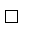 Website              Người quen	   Mạng xã hội             Khác Website              Người quen	   Mạng xã hội             Khác Website              Người quen	   Mạng xã hội             Khác Website              Người quen	   Mạng xã hội             Khác Website              Người quen	   Mạng xã hội             Khác Website              Người quen	   Mạng xã hội             Khác Anh/Chị có gặp trở ngại khi làm việc ngoài giờ hay cuối tuần khi có yêu cầu không?	Có             	 Không	   Anh/Chị có gặp trở ngại khi làm việc ngoài giờ hay cuối tuần khi có yêu cầu không?	Có             	 Không	   Anh/Chị có gặp trở ngại khi làm việc ngoài giờ hay cuối tuần khi có yêu cầu không?	Có             	 Không	   Ý kiến khác:………………………………………………………………………………………………………………………………………………………………………………………………………………Ý kiến khác:………………………………………………………………………………………………………………………………………………………………………………………………………………Ý kiến khác:………………………………………………………………………………………………………………………………………………………………………………………………………………Ý kiến khác:………………………………………………………………………………………………………………………………………………………………………………………………………………Ý kiến khác:………………………………………………………………………………………………………………………………………………………………………………………………………………Ý kiến khác:………………………………………………………………………………………………………………………………………………………………………………………………………………Ý kiến khác:………………………………………………………………………………………………………………………………………………………………………………………………………………Anh/Chị có gặp trở ngại khi làm việc tại các công trình xa tỉnh (thành phố) anh/chị đang sinh sống?	Có 		KhôngAnh/Chị có gặp trở ngại khi làm việc tại các công trình xa tỉnh (thành phố) anh/chị đang sinh sống?	Có 		KhôngAnh/Chị có gặp trở ngại khi làm việc tại các công trình xa tỉnh (thành phố) anh/chị đang sinh sống?	Có 		KhôngÝ kiến khác:………………………………………………………………………………………………………………………………………………………………………………………………………………Ý kiến khác:………………………………………………………………………………………………………………………………………………………………………………………………………………Ý kiến khác:………………………………………………………………………………………………………………………………………………………………………………………………………………Ý kiến khác:………………………………………………………………………………………………………………………………………………………………………………………………………………Ý kiến khác:………………………………………………………………………………………………………………………………………………………………………………………………………………Ý kiến khác:………………………………………………………………………………………………………………………………………………………………………………………………………………Ý kiến khác:………………………………………………………………………………………………………………………………………………………………………………………………………………Anh/Chị có người thân/bạn bè hoặc quen biết đối tác/đội thi công làm việc tại công ty CPXD Central không? 	Có 		KhôngAnh/Chị có người thân/bạn bè hoặc quen biết đối tác/đội thi công làm việc tại công ty CPXD Central không? 	Có 		KhôngAnh/Chị có người thân/bạn bè hoặc quen biết đối tác/đội thi công làm việc tại công ty CPXD Central không? 	Có 		KhôngNếu có, vui lòng cung cấp rõ thông tin cụ thể:Họ và tên: …………………………………………….Mối quan hệ:…………………………………………Nếu có, vui lòng cung cấp rõ thông tin cụ thể:Họ và tên: …………………………………………….Mối quan hệ:…………………………………………Nếu có, vui lòng cung cấp rõ thông tin cụ thể:Họ và tên: …………………………………………….Mối quan hệ:…………………………………………Nếu có, vui lòng cung cấp rõ thông tin cụ thể:Họ và tên: …………………………………………….Mối quan hệ:…………………………………………Nếu có, vui lòng cung cấp rõ thông tin cụ thể:Họ và tên: …………………………………………….Mối quan hệ:…………………………………………Nếu có, vui lòng cung cấp rõ thông tin cụ thể:Họ và tên: …………………………………………….Mối quan hệ:…………………………………………Nếu có, vui lòng cung cấp rõ thông tin cụ thể:Họ và tên: …………………………………………….Mối quan hệ:…………………………………………Điều gì ở Công ty CPXD Central đã làm bạn quan tâm & mong muốn được làm việc?Điều gì ở Công ty CPXD Central đã làm bạn quan tâm & mong muốn được làm việc?Điều gì ở Công ty CPXD Central đã làm bạn quan tâm & mong muốn được làm việc?Ý kiến trả lời của bạn:………………………………………………………………………………………………………………………………………………………………………………………………………………Ý kiến trả lời của bạn:………………………………………………………………………………………………………………………………………………………………………………………………………………Ý kiến trả lời của bạn:………………………………………………………………………………………………………………………………………………………………………………………………………………Ý kiến trả lời của bạn:………………………………………………………………………………………………………………………………………………………………………………………………………………Ý kiến trả lời của bạn:………………………………………………………………………………………………………………………………………………………………………………………………………………Ý kiến trả lời của bạn:………………………………………………………………………………………………………………………………………………………………………………………………………………Ý kiến trả lời của bạn:………………………………………………………………………………………………………………………………………………………………………………………………………………3. MỤC TIÊU PHÁT TRIỂN NGHỀ NGHIỆP3. MỤC TIÊU PHÁT TRIỂN NGHỀ NGHIỆP3. MỤC TIÊU PHÁT TRIỂN NGHỀ NGHIỆP3. MỤC TIÊU PHÁT TRIỂN NGHỀ NGHIỆP3. MỤC TIÊU PHÁT TRIỂN NGHỀ NGHIỆP3. MỤC TIÊU PHÁT TRIỂN NGHỀ NGHIỆP3. MỤC TIÊU PHÁT TRIỂN NGHỀ NGHIỆP3. MỤC TIÊU PHÁT TRIỂN NGHỀ NGHIỆP3. MỤC TIÊU PHÁT TRIỂN NGHỀ NGHIỆP3. MỤC TIÊU PHÁT TRIỂN NGHỀ NGHIỆPBạn hãy cho biết mục tiêu phát triển nghề nghiệp của mình tại Central trong 5 năm tớiBạn hãy cho biết mục tiêu phát triển nghề nghiệp của mình tại Central trong 5 năm tớiBạn hãy cho biết mục tiêu phát triển nghề nghiệp của mình tại Central trong 5 năm tớiÝ kiến trả lời của bạn:…………………………………………………………………………………………………………………………………………………………………………………………………………………………………………………………………………………………………………………………………………………………Ý kiến trả lời của bạn:…………………………………………………………………………………………………………………………………………………………………………………………………………………………………………………………………………………………………………………………………………………………Ý kiến trả lời của bạn:…………………………………………………………………………………………………………………………………………………………………………………………………………………………………………………………………………………………………………………………………………………………Ý kiến trả lời của bạn:…………………………………………………………………………………………………………………………………………………………………………………………………………………………………………………………………………………………………………………………………………………………Ý kiến trả lời của bạn:…………………………………………………………………………………………………………………………………………………………………………………………………………………………………………………………………………………………………………………………………………………………Ý kiến trả lời của bạn:…………………………………………………………………………………………………………………………………………………………………………………………………………………………………………………………………………………………………………………………………………………………Ý kiến trả lời của bạn:…………………………………………………………………………………………………………………………………………………………………………………………………………………………………………………………………………………………………………………………………………………………4. QUÁ TRÌNH ĐÀO TẠO 4. QUÁ TRÌNH ĐÀO TẠO 4. QUÁ TRÌNH ĐÀO TẠO 4. QUÁ TRÌNH ĐÀO TẠO 4. QUÁ TRÌNH ĐÀO TẠO 4. QUÁ TRÌNH ĐÀO TẠO 4. QUÁ TRÌNH ĐÀO TẠO 4. QUÁ TRÌNH ĐÀO TẠO 4. QUÁ TRÌNH ĐÀO TẠO 4. QUÁ TRÌNH ĐÀO TẠO Chuyên môn:Chuyên môn:Chuyên môn:Chuyên môn:Chuyên môn:Chuyên môn:Chuyên môn:Chuyên môn:Chuyên môn:Chuyên môn:TừĐếnTrườngChuyên ngànhChuyên ngànhChuyên ngànhĐiểm TBĐiểm TBĐiểm TBHọc bổng Đào tạo ngắn hạn: Đào tạo ngắn hạn: Đào tạo ngắn hạn: Đào tạo ngắn hạn: Đào tạo ngắn hạn: Đào tạo ngắn hạn: Đào tạo ngắn hạn: Đào tạo ngắn hạn: Đào tạo ngắn hạn: Đào tạo ngắn hạn: Ngoại ngữ:Ngoại ngữ:Ngoại ngữ:Ngoại ngữ:Ngoại ngữ:Ngoại ngữ:Ngoại ngữ:Ngoại ngữ:Ngoại ngữ:Ngoại ngữ:Bằng cấpBằng cấpBằng cấpNghe  Nói NóiĐọcĐọcĐọcViếtTin học:Tin học:Tin học:Tin học:Tin học:Tin học:Tin học:Tin học:Tin học:Tin học:Khả năng sử dụng phần mềm.Khả năng sử dụng phần mềm.Tên chương trình Bắt đầu Am hiểuAm hiểuThành thạoThành thạoThành thạoChỉnh sửaKhả năng sử dụng phần mềm.Khả năng sử dụng phần mềm.Khả năng sử dụng phần mềm.Khả năng sử dụng phần mềm.Khả năng sử dụng phần mềm.Khả năng sử dụng phần mềm.Khả năng sử dụng phần mềm.Khả năng sử dụng phần mềm.Khả năng sử dụng phần mềm.Khả năng sử dụng phần mềm.Khả năng sử dụng phần mềm.Khả năng sử dụng phần mềm.Khả năng sử dụng phần mềm.Khả năng sử dụng phần mềm.Khả năng sử dụng phần mềm.Khả năng sử dụng phần mềm.5. KINH NGHIỆM LÀM VIỆC (Sắp xếp theo thứ tự thời gian, bắt đầu công việc gần đây nhất)5. KINH NGHIỆM LÀM VIỆC (Sắp xếp theo thứ tự thời gian, bắt đầu công việc gần đây nhất)5. KINH NGHIỆM LÀM VIỆC (Sắp xếp theo thứ tự thời gian, bắt đầu công việc gần đây nhất)5. KINH NGHIỆM LÀM VIỆC (Sắp xếp theo thứ tự thời gian, bắt đầu công việc gần đây nhất)5. KINH NGHIỆM LÀM VIỆC (Sắp xếp theo thứ tự thời gian, bắt đầu công việc gần đây nhất)5. KINH NGHIỆM LÀM VIỆC (Sắp xếp theo thứ tự thời gian, bắt đầu công việc gần đây nhất)5. KINH NGHIỆM LÀM VIỆC (Sắp xếp theo thứ tự thời gian, bắt đầu công việc gần đây nhất)5. KINH NGHIỆM LÀM VIỆC (Sắp xếp theo thứ tự thời gian, bắt đầu công việc gần đây nhất)5. KINH NGHIỆM LÀM VIỆC (Sắp xếp theo thứ tự thời gian, bắt đầu công việc gần đây nhất)5. KINH NGHIỆM LÀM VIỆC (Sắp xếp theo thứ tự thời gian, bắt đầu công việc gần đây nhất)1)Tên Công ty: ……………….......................................; Địa chỉ:………………………………………………………..Họ & tên quản lý: ……………………………………..; Chức vụ: ……………………….; Điện thoại:……………….1)Tên Công ty: ……………….......................................; Địa chỉ:………………………………………………………..Họ & tên quản lý: ……………………………………..; Chức vụ: ……………………….; Điện thoại:……………….1)Tên Công ty: ……………….......................................; Địa chỉ:………………………………………………………..Họ & tên quản lý: ……………………………………..; Chức vụ: ……………………….; Điện thoại:……………….1)Tên Công ty: ……………….......................................; Địa chỉ:………………………………………………………..Họ & tên quản lý: ……………………………………..; Chức vụ: ……………………….; Điện thoại:……………….1)Tên Công ty: ……………….......................................; Địa chỉ:………………………………………………………..Họ & tên quản lý: ……………………………………..; Chức vụ: ……………………….; Điện thoại:……………….1)Tên Công ty: ……………….......................................; Địa chỉ:………………………………………………………..Họ & tên quản lý: ……………………………………..; Chức vụ: ……………………….; Điện thoại:……………….1)Tên Công ty: ……………….......................................; Địa chỉ:………………………………………………………..Họ & tên quản lý: ……………………………………..; Chức vụ: ……………………….; Điện thoại:……………….1)Tên Công ty: ……………….......................................; Địa chỉ:………………………………………………………..Họ & tên quản lý: ……………………………………..; Chức vụ: ……………………….; Điện thoại:……………….1)Tên Công ty: ……………….......................................; Địa chỉ:………………………………………………………..Họ & tên quản lý: ……………………………………..; Chức vụ: ……………………….; Điện thoại:……………….1)Tên Công ty: ……………….......................................; Địa chỉ:………………………………………………………..Họ & tên quản lý: ……………………………………..; Chức vụ: ……………………….; Điện thoại:……………….Từ Đến Vị trí/ Chức vụMức lương thực nhậnMức lương thực nhậnMức lương thực nhậnMức lương thực nhậnMức lương thực nhậnLý do thôi việcLý do thôi việc2)Tên Công ty: ……………….......................................; Địa chỉ:………………………………………………………..Họ & tên quản lý: ……………………………………..; Chức vụ: ……………………….; Điện thoại:……………….2)Tên Công ty: ……………….......................................; Địa chỉ:………………………………………………………..Họ & tên quản lý: ……………………………………..; Chức vụ: ……………………….; Điện thoại:……………….2)Tên Công ty: ……………….......................................; Địa chỉ:………………………………………………………..Họ & tên quản lý: ……………………………………..; Chức vụ: ……………………….; Điện thoại:……………….2)Tên Công ty: ……………….......................................; Địa chỉ:………………………………………………………..Họ & tên quản lý: ……………………………………..; Chức vụ: ……………………….; Điện thoại:……………….2)Tên Công ty: ……………….......................................; Địa chỉ:………………………………………………………..Họ & tên quản lý: ……………………………………..; Chức vụ: ……………………….; Điện thoại:……………….2)Tên Công ty: ……………….......................................; Địa chỉ:………………………………………………………..Họ & tên quản lý: ……………………………………..; Chức vụ: ……………………….; Điện thoại:……………….2)Tên Công ty: ……………….......................................; Địa chỉ:………………………………………………………..Họ & tên quản lý: ……………………………………..; Chức vụ: ……………………….; Điện thoại:……………….2)Tên Công ty: ……………….......................................; Địa chỉ:………………………………………………………..Họ & tên quản lý: ……………………………………..; Chức vụ: ……………………….; Điện thoại:……………….2)Tên Công ty: ……………….......................................; Địa chỉ:………………………………………………………..Họ & tên quản lý: ……………………………………..; Chức vụ: ……………………….; Điện thoại:……………….2)Tên Công ty: ……………….......................................; Địa chỉ:………………………………………………………..Họ & tên quản lý: ……………………………………..; Chức vụ: ……………………….; Điện thoại:……………….Từ Đến Vị trí/ Chức vụMức lương thực nhậnMức lương thực nhậnMức lương thực nhậnMức lương thực nhậnMức lương thực nhậnLý do thôi việcLý do thôi việc3)Tên Công ty: ……………….......................................; Địa chỉ:………………………………………………………..Họ & tên quản lý: ……………………………………..; Chức vụ: ……………………….; Điện thoại:……………….3)Tên Công ty: ……………….......................................; Địa chỉ:………………………………………………………..Họ & tên quản lý: ……………………………………..; Chức vụ: ……………………….; Điện thoại:……………….3)Tên Công ty: ……………….......................................; Địa chỉ:………………………………………………………..Họ & tên quản lý: ……………………………………..; Chức vụ: ……………………….; Điện thoại:……………….3)Tên Công ty: ……………….......................................; Địa chỉ:………………………………………………………..Họ & tên quản lý: ……………………………………..; Chức vụ: ……………………….; Điện thoại:……………….3)Tên Công ty: ……………….......................................; Địa chỉ:………………………………………………………..Họ & tên quản lý: ……………………………………..; Chức vụ: ……………………….; Điện thoại:……………….3)Tên Công ty: ……………….......................................; Địa chỉ:………………………………………………………..Họ & tên quản lý: ……………………………………..; Chức vụ: ……………………….; Điện thoại:……………….3)Tên Công ty: ……………….......................................; Địa chỉ:………………………………………………………..Họ & tên quản lý: ……………………………………..; Chức vụ: ……………………….; Điện thoại:……………….3)Tên Công ty: ……………….......................................; Địa chỉ:………………………………………………………..Họ & tên quản lý: ……………………………………..; Chức vụ: ……………………….; Điện thoại:……………….3)Tên Công ty: ……………….......................................; Địa chỉ:………………………………………………………..Họ & tên quản lý: ……………………………………..; Chức vụ: ……………………….; Điện thoại:……………….3)Tên Công ty: ……………….......................................; Địa chỉ:………………………………………………………..Họ & tên quản lý: ……………………………………..; Chức vụ: ……………………….; Điện thoại:……………….Từ Đến Vị trí/ Chức vụMức lương thực nhậnMức lương thực nhậnMức lương thực nhậnMức lương thực nhậnMức lương thực nhậnLý do thôi việcLý do thôi việc6. QUAN HỆ GIA ĐÌNH6. QUAN HỆ GIA ĐÌNH6. QUAN HỆ GIA ĐÌNH6. QUAN HỆ GIA ĐÌNH6. QUAN HỆ GIA ĐÌNH6. QUAN HỆ GIA ĐÌNH6. QUAN HỆ GIA ĐÌNH6. QUAN HỆ GIA ĐÌNH6. QUAN HỆ GIA ĐÌNH6. QUAN HỆ GIA ĐÌNHMối quan hệHọ tênHọ tênNăm sinhNghề nghiệpNghề nghiệpNghề nghiệpĐịa chỉ/Nơi công tácĐịa chỉ/Nơi công tácĐịa chỉ/Nơi công tácChaMẹAnh/Chị/EmAnh/Chị/EmAnh/Chị/EmAnh/Chị/EmAnh/Chị/EmVợ/ChồngConConConTrong trường hợp khẩn cấp, Công ty sẽ liên lạc vớiTrong trường hợp khẩn cấp, Công ty sẽ liên lạc vớiTrong trường hợp khẩn cấp, Công ty sẽ liên lạc vớiTrong trường hợp khẩn cấp, Công ty sẽ liên lạc vớiTrong trường hợp khẩn cấp, Công ty sẽ liên lạc vớiTrong trường hợp khẩn cấp, Công ty sẽ liên lạc vớiTrong trường hợp khẩn cấp, Công ty sẽ liên lạc vớiTrong trường hợp khẩn cấp, Công ty sẽ liên lạc vớiTrong trường hợp khẩn cấp, Công ty sẽ liên lạc vớiTrong trường hợp khẩn cấp, Công ty sẽ liên lạc vớiTên:          Tên:          Tên:          Mối liên hệ:Mối liên hệ:Mối liên hệ:Mối liên hệ:Mối liên hệ:Mối liên hệ:Mối liên hệ:Địa chỉ nhà: Địa chỉ nhà: Địa chỉ nhà: Điện thoại 1:  ……………..Điện thoại 2: ……………………..Điện thoại 1:  ……………..Điện thoại 2: ……………………..Điện thoại 1:  ……………..Điện thoại 2: ……………………..Điện thoại 1:  ……………..Điện thoại 2: ……………………..Điện thoại 1:  ……………..Điện thoại 2: ……………………..Điện thoại 1:  ……………..Điện thoại 2: ……………………..Điện thoại 1:  ……………..Điện thoại 2: ……………………..Tôi, ký tên dưới đây, xác nhận các thông tin ứng tuyển trên cùng hồ sơ cá nhân và các giấy tờ khác có liên quan do tôi cung cấp là đầy đủ và trung thực. Tôi hiểu rằng mọi cố ý làm sai lệch thông tin sẽ làm hồ sơ ứng tuyển không hợp lệ và hủy bỏ mọi giao ước khi được tiếp nhận. Tôi đồng ý cho Công ty CPXD Central kiểm tra lý lịch và thông tin cá nhân của tôi trước khi tuyển dụng chính thức.Tôi, ký tên dưới đây, xác nhận các thông tin ứng tuyển trên cùng hồ sơ cá nhân và các giấy tờ khác có liên quan do tôi cung cấp là đầy đủ và trung thực. Tôi hiểu rằng mọi cố ý làm sai lệch thông tin sẽ làm hồ sơ ứng tuyển không hợp lệ và hủy bỏ mọi giao ước khi được tiếp nhận. Tôi đồng ý cho Công ty CPXD Central kiểm tra lý lịch và thông tin cá nhân của tôi trước khi tuyển dụng chính thức.Tôi, ký tên dưới đây, xác nhận các thông tin ứng tuyển trên cùng hồ sơ cá nhân và các giấy tờ khác có liên quan do tôi cung cấp là đầy đủ và trung thực. Tôi hiểu rằng mọi cố ý làm sai lệch thông tin sẽ làm hồ sơ ứng tuyển không hợp lệ và hủy bỏ mọi giao ước khi được tiếp nhận. Tôi đồng ý cho Công ty CPXD Central kiểm tra lý lịch và thông tin cá nhân của tôi trước khi tuyển dụng chính thức.Tôi, ký tên dưới đây, xác nhận các thông tin ứng tuyển trên cùng hồ sơ cá nhân và các giấy tờ khác có liên quan do tôi cung cấp là đầy đủ và trung thực. Tôi hiểu rằng mọi cố ý làm sai lệch thông tin sẽ làm hồ sơ ứng tuyển không hợp lệ và hủy bỏ mọi giao ước khi được tiếp nhận. Tôi đồng ý cho Công ty CPXD Central kiểm tra lý lịch và thông tin cá nhân của tôi trước khi tuyển dụng chính thức.Tôi, ký tên dưới đây, xác nhận các thông tin ứng tuyển trên cùng hồ sơ cá nhân và các giấy tờ khác có liên quan do tôi cung cấp là đầy đủ và trung thực. Tôi hiểu rằng mọi cố ý làm sai lệch thông tin sẽ làm hồ sơ ứng tuyển không hợp lệ và hủy bỏ mọi giao ước khi được tiếp nhận. Tôi đồng ý cho Công ty CPXD Central kiểm tra lý lịch và thông tin cá nhân của tôi trước khi tuyển dụng chính thức.Tôi, ký tên dưới đây, xác nhận các thông tin ứng tuyển trên cùng hồ sơ cá nhân và các giấy tờ khác có liên quan do tôi cung cấp là đầy đủ và trung thực. Tôi hiểu rằng mọi cố ý làm sai lệch thông tin sẽ làm hồ sơ ứng tuyển không hợp lệ và hủy bỏ mọi giao ước khi được tiếp nhận. Tôi đồng ý cho Công ty CPXD Central kiểm tra lý lịch và thông tin cá nhân của tôi trước khi tuyển dụng chính thức.Tôi, ký tên dưới đây, xác nhận các thông tin ứng tuyển trên cùng hồ sơ cá nhân và các giấy tờ khác có liên quan do tôi cung cấp là đầy đủ và trung thực. Tôi hiểu rằng mọi cố ý làm sai lệch thông tin sẽ làm hồ sơ ứng tuyển không hợp lệ và hủy bỏ mọi giao ước khi được tiếp nhận. Tôi đồng ý cho Công ty CPXD Central kiểm tra lý lịch và thông tin cá nhân của tôi trước khi tuyển dụng chính thức.Tôi, ký tên dưới đây, xác nhận các thông tin ứng tuyển trên cùng hồ sơ cá nhân và các giấy tờ khác có liên quan do tôi cung cấp là đầy đủ và trung thực. Tôi hiểu rằng mọi cố ý làm sai lệch thông tin sẽ làm hồ sơ ứng tuyển không hợp lệ và hủy bỏ mọi giao ước khi được tiếp nhận. Tôi đồng ý cho Công ty CPXD Central kiểm tra lý lịch và thông tin cá nhân của tôi trước khi tuyển dụng chính thức.Tôi, ký tên dưới đây, xác nhận các thông tin ứng tuyển trên cùng hồ sơ cá nhân và các giấy tờ khác có liên quan do tôi cung cấp là đầy đủ và trung thực. Tôi hiểu rằng mọi cố ý làm sai lệch thông tin sẽ làm hồ sơ ứng tuyển không hợp lệ và hủy bỏ mọi giao ước khi được tiếp nhận. Tôi đồng ý cho Công ty CPXD Central kiểm tra lý lịch và thông tin cá nhân của tôi trước khi tuyển dụng chính thức.Tôi, ký tên dưới đây, xác nhận các thông tin ứng tuyển trên cùng hồ sơ cá nhân và các giấy tờ khác có liên quan do tôi cung cấp là đầy đủ và trung thực. Tôi hiểu rằng mọi cố ý làm sai lệch thông tin sẽ làm hồ sơ ứng tuyển không hợp lệ và hủy bỏ mọi giao ước khi được tiếp nhận. Tôi đồng ý cho Công ty CPXD Central kiểm tra lý lịch và thông tin cá nhân của tôi trước khi tuyển dụng chính thức.Ngày         tháng         năm 20Ký và ghi rõ họ tên…………………………………………..Ngày         tháng         năm 20Ký và ghi rõ họ tên…………………………………………..Ngày         tháng         năm 20Ký và ghi rõ họ tên…………………………………………..Ngày         tháng         năm 20Ký và ghi rõ họ tên…………………………………………..Ngày         tháng         năm 20Ký và ghi rõ họ tên…………………………………………..Ngày         tháng         năm 20Ký và ghi rõ họ tên…………………………………………..Ngày         tháng         năm 20Ký và ghi rõ họ tên…………………………………………..Ngày         tháng         năm 20Ký và ghi rõ họ tên…………………………………………..Ngày         tháng         năm 20Ký và ghi rõ họ tên…………………………………………..Ngày         tháng         năm 20Ký và ghi rõ họ tên…………………………………………..Cách thức nộp hồ sơ:1. Ứng viên điền đầy đủ thông tin theo mẫu Hồ sơ ứng tuyển và gửi cùng các giấy tờ cần thiết khác (văn bằng/bảng điểm/chứng chỉ/CV) về văn phòng Công ty CPXD Central. Hoặc ứng viên gửi Hồ sơ ứng tuyển theo mẫu, thư ứng tuyển, CV, các văn bằng, chứng chỉ đến địa chỉ Email: hr@centralcons.vn hay tuyendung@centralcons.vn với tiêu để HỒ SƠ DỰ TUYỂN cùng vị trí dự tuyển.Lưu ý:Anh/Chị vui lòng kiểm tra lại các thông tin và bảo đảm mọi câu hỏi đều được trả lời đầy đủ, trung thực trước khi xác nhận.Chúng tôi chỉ mời phỏng vấn những hồ sơ đạt yêu cầu. Cách thức nộp hồ sơ:1. Ứng viên điền đầy đủ thông tin theo mẫu Hồ sơ ứng tuyển và gửi cùng các giấy tờ cần thiết khác (văn bằng/bảng điểm/chứng chỉ/CV) về văn phòng Công ty CPXD Central. Hoặc ứng viên gửi Hồ sơ ứng tuyển theo mẫu, thư ứng tuyển, CV, các văn bằng, chứng chỉ đến địa chỉ Email: hr@centralcons.vn hay tuyendung@centralcons.vn với tiêu để HỒ SƠ DỰ TUYỂN cùng vị trí dự tuyển.Lưu ý:Anh/Chị vui lòng kiểm tra lại các thông tin và bảo đảm mọi câu hỏi đều được trả lời đầy đủ, trung thực trước khi xác nhận.Chúng tôi chỉ mời phỏng vấn những hồ sơ đạt yêu cầu. Cách thức nộp hồ sơ:1. Ứng viên điền đầy đủ thông tin theo mẫu Hồ sơ ứng tuyển và gửi cùng các giấy tờ cần thiết khác (văn bằng/bảng điểm/chứng chỉ/CV) về văn phòng Công ty CPXD Central. Hoặc ứng viên gửi Hồ sơ ứng tuyển theo mẫu, thư ứng tuyển, CV, các văn bằng, chứng chỉ đến địa chỉ Email: hr@centralcons.vn hay tuyendung@centralcons.vn với tiêu để HỒ SƠ DỰ TUYỂN cùng vị trí dự tuyển.Lưu ý:Anh/Chị vui lòng kiểm tra lại các thông tin và bảo đảm mọi câu hỏi đều được trả lời đầy đủ, trung thực trước khi xác nhận.Chúng tôi chỉ mời phỏng vấn những hồ sơ đạt yêu cầu. Cách thức nộp hồ sơ:1. Ứng viên điền đầy đủ thông tin theo mẫu Hồ sơ ứng tuyển và gửi cùng các giấy tờ cần thiết khác (văn bằng/bảng điểm/chứng chỉ/CV) về văn phòng Công ty CPXD Central. Hoặc ứng viên gửi Hồ sơ ứng tuyển theo mẫu, thư ứng tuyển, CV, các văn bằng, chứng chỉ đến địa chỉ Email: hr@centralcons.vn hay tuyendung@centralcons.vn với tiêu để HỒ SƠ DỰ TUYỂN cùng vị trí dự tuyển.Lưu ý:Anh/Chị vui lòng kiểm tra lại các thông tin và bảo đảm mọi câu hỏi đều được trả lời đầy đủ, trung thực trước khi xác nhận.Chúng tôi chỉ mời phỏng vấn những hồ sơ đạt yêu cầu. Cách thức nộp hồ sơ:1. Ứng viên điền đầy đủ thông tin theo mẫu Hồ sơ ứng tuyển và gửi cùng các giấy tờ cần thiết khác (văn bằng/bảng điểm/chứng chỉ/CV) về văn phòng Công ty CPXD Central. Hoặc ứng viên gửi Hồ sơ ứng tuyển theo mẫu, thư ứng tuyển, CV, các văn bằng, chứng chỉ đến địa chỉ Email: hr@centralcons.vn hay tuyendung@centralcons.vn với tiêu để HỒ SƠ DỰ TUYỂN cùng vị trí dự tuyển.Lưu ý:Anh/Chị vui lòng kiểm tra lại các thông tin và bảo đảm mọi câu hỏi đều được trả lời đầy đủ, trung thực trước khi xác nhận.Chúng tôi chỉ mời phỏng vấn những hồ sơ đạt yêu cầu. Cách thức nộp hồ sơ:1. Ứng viên điền đầy đủ thông tin theo mẫu Hồ sơ ứng tuyển và gửi cùng các giấy tờ cần thiết khác (văn bằng/bảng điểm/chứng chỉ/CV) về văn phòng Công ty CPXD Central. Hoặc ứng viên gửi Hồ sơ ứng tuyển theo mẫu, thư ứng tuyển, CV, các văn bằng, chứng chỉ đến địa chỉ Email: hr@centralcons.vn hay tuyendung@centralcons.vn với tiêu để HỒ SƠ DỰ TUYỂN cùng vị trí dự tuyển.Lưu ý:Anh/Chị vui lòng kiểm tra lại các thông tin và bảo đảm mọi câu hỏi đều được trả lời đầy đủ, trung thực trước khi xác nhận.Chúng tôi chỉ mời phỏng vấn những hồ sơ đạt yêu cầu. Cách thức nộp hồ sơ:1. Ứng viên điền đầy đủ thông tin theo mẫu Hồ sơ ứng tuyển và gửi cùng các giấy tờ cần thiết khác (văn bằng/bảng điểm/chứng chỉ/CV) về văn phòng Công ty CPXD Central. Hoặc ứng viên gửi Hồ sơ ứng tuyển theo mẫu, thư ứng tuyển, CV, các văn bằng, chứng chỉ đến địa chỉ Email: hr@centralcons.vn hay tuyendung@centralcons.vn với tiêu để HỒ SƠ DỰ TUYỂN cùng vị trí dự tuyển.Lưu ý:Anh/Chị vui lòng kiểm tra lại các thông tin và bảo đảm mọi câu hỏi đều được trả lời đầy đủ, trung thực trước khi xác nhận.Chúng tôi chỉ mời phỏng vấn những hồ sơ đạt yêu cầu. Cách thức nộp hồ sơ:1. Ứng viên điền đầy đủ thông tin theo mẫu Hồ sơ ứng tuyển và gửi cùng các giấy tờ cần thiết khác (văn bằng/bảng điểm/chứng chỉ/CV) về văn phòng Công ty CPXD Central. Hoặc ứng viên gửi Hồ sơ ứng tuyển theo mẫu, thư ứng tuyển, CV, các văn bằng, chứng chỉ đến địa chỉ Email: hr@centralcons.vn hay tuyendung@centralcons.vn với tiêu để HỒ SƠ DỰ TUYỂN cùng vị trí dự tuyển.Lưu ý:Anh/Chị vui lòng kiểm tra lại các thông tin và bảo đảm mọi câu hỏi đều được trả lời đầy đủ, trung thực trước khi xác nhận.Chúng tôi chỉ mời phỏng vấn những hồ sơ đạt yêu cầu. Cách thức nộp hồ sơ:1. Ứng viên điền đầy đủ thông tin theo mẫu Hồ sơ ứng tuyển và gửi cùng các giấy tờ cần thiết khác (văn bằng/bảng điểm/chứng chỉ/CV) về văn phòng Công ty CPXD Central. Hoặc ứng viên gửi Hồ sơ ứng tuyển theo mẫu, thư ứng tuyển, CV, các văn bằng, chứng chỉ đến địa chỉ Email: hr@centralcons.vn hay tuyendung@centralcons.vn với tiêu để HỒ SƠ DỰ TUYỂN cùng vị trí dự tuyển.Lưu ý:Anh/Chị vui lòng kiểm tra lại các thông tin và bảo đảm mọi câu hỏi đều được trả lời đầy đủ, trung thực trước khi xác nhận.Chúng tôi chỉ mời phỏng vấn những hồ sơ đạt yêu cầu. Cách thức nộp hồ sơ:1. Ứng viên điền đầy đủ thông tin theo mẫu Hồ sơ ứng tuyển và gửi cùng các giấy tờ cần thiết khác (văn bằng/bảng điểm/chứng chỉ/CV) về văn phòng Công ty CPXD Central. Hoặc ứng viên gửi Hồ sơ ứng tuyển theo mẫu, thư ứng tuyển, CV, các văn bằng, chứng chỉ đến địa chỉ Email: hr@centralcons.vn hay tuyendung@centralcons.vn với tiêu để HỒ SƠ DỰ TUYỂN cùng vị trí dự tuyển.Lưu ý:Anh/Chị vui lòng kiểm tra lại các thông tin và bảo đảm mọi câu hỏi đều được trả lời đầy đủ, trung thực trước khi xác nhận.Chúng tôi chỉ mời phỏng vấn những hồ sơ đạt yêu cầu. 